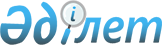 "Жануарға ветеринариялық паспорт беру" мемлекеттiк қызмет көрсету регламентiн бекiту туралы
					
			Күшін жойған
			
			
		
					Қарағанды облысы Қарқаралы ауданы әкімдігінің 2012 жылғы 27 қарашадағы N 309 қаулысы. Қарағанды облысының Әділет департаментінде 2012 жылғы 26 желтоқсанда N 2071 тіркелді. Күші жойылды - Қарағанды облысы Қарқаралы ауданы әкімдігінің 2013 жылғы 18 желтоқсандағы N 377 қаулысымен      Ескерту. Күші жойылды - Қарағанды облысы Қарқаралы ауданы әкімдігінің 18.12.2013 № 377 қаулысымен.      РҚАО ескертпесі.

      Мәтінде авторлық орфография және пунктуация сақталған.

      Қазақстан Республикасының 2000 жылғы 27 қарашадағы "Әкiмшiлiк рәсiмдер туралы" Заңының 9-1-бабына, Қазақстан Республикасы Үкiметiнiң 2010 жылғы 20 шiлдедегi N 745 "Жеке және заңды тұлғаларға көрсетiлетiн мемлекеттiк қызметтердiң тiзiлiмiн бекiту туралы" қаулысына сәйкес, Қарқаралы ауданының әкiмдiгi ҚАУЛЫ ЕТЕДI:



      1. Қоса берiлген "Жануарға ветеринариялық паспорт беру" мемлекеттiк қызмет көрсету регламентi бекiтiлсiн.



      2. Қарқаралы ауданының кенттің, ауылдың (селоның), ауылдық (селолық) округтың әкiмдерi мемлекеттiк қызметтi уақытында, сапалы көрсетудi қамтамасыз етсiн.



      3. Осы қаулының орындалуын бақылау аудан әкiмi аппаратының басшысы А.Р. Сатыбалдинге жүктелсiн.



      4. Осы қаулы оның алғаш ресми жарияланған күнінен кейiн күнтiзбелiк он күн өткен соң қолданысқа енгiзiледi.      Аудан әкiмi міндетін атқарушы              С. Акимов

Қарқаралы ауданы әкiмдiгiнiң

2012 жылғы 27 қарашадағы

N 309 қаулысымен

бекiтiлген 

"Жануарға ветеринариялық паспорт беру"

мемлекеттiк қызмет көрсету регламенті 

1. Жалпы ережелер

      1. "Жануарға ветеринариялық паспорт беру" мемлекеттiк қызмет көрсетуді (бұдан әрi - мемлекеттiк қызмет) осы регламентке (бұдан әрi - регламент) 1-қосымшада көрсетiлген мекенжайы бойынша "Қарқаралы ауданы ауылшаруашылығы және ветеринария бөлiмi" мемлекеттiк мекемесi, кенттiң, ауылдың (селоның), ауылдық (селолық) округтың жергілікті атқарушы органы (бұдан әрi - ЖАО) бөлімшесінің ветеринариялық дәрiгерi (бұдан әрi - ветдәрiгер) ұсынады.



      2. Көрсетiлетiн мемлекеттiк қызмет нысаны: автоматтандырылмаған.



      3. Мемлекеттiк қызмет Қазақстан Республикасының 2002 жылғы 10 шiлдедегi "Ветеринария туралы" Заңының 10-бабының 2-тармағы 20-тармақшасына, 10-1-бабының 12) тармақшасына, Қазақстан Республикасы Үкiметiнiң 2011 жылғы 29 сәуiрдегi "Асыл тұқымды мал шаруашылығы және ветеринария саласындағы мемлекеттiк қызметтер стандарттарын бекiту және Қазақстан Республикасы Үкiметiнiң 2010 жылғы 20 шiлдедегi N 745 қаулысына өзгерiстер мен толықтыру енгiзу туралы" N 464 қаулысына (бұдан әрi – стандарт) сәйкес көрсетiледi.



      4. Мемлекеттiк қызмет көрсету туралы ақпарат осы регламентке 1-қосымшада көрсетiлген мемлекеттiк қызмет көрсету орындарындағы стендтерде орналасқан.



      5. Көрсетiлетiн мемлекеттiк қызметтiң нәтижесi – жануарға ветеринариялық паспортты (жануардың ветеринариялық паспорттың телнұсқасын, жануарға ветеринариялық паспорттың үзiндiсін) (қағаздағы тасымалдағышта) беру не жазбаша түрдегі мемлекеттiк қызмет көрсетуден бас тарту туралы дәлелдi жауап болып табылады.



      6. Мемлекеттiк қызмет жеке және заңды тұлғаларға (бұдан әрi - тұтынушы) көрсетiледi.



      7. Мемлекеттiк қызмет көрсету мерзiмдері:

      1) жануарға ветеринариялық паспортын (жануардың ветеринариялық паспортынан үзiндi) беру мерзiмi, жануарға жеке нөмiр берген сәттен бастап немесе оны беруден бас тартқанда - 3 (үш) жұмыс күнi iшiнде;

      2) жануарға ветеринариялық паспорттың түпнұсқасын беру мерзiмi, жануар иесi жануарға ветеринариялық паспорттың жоғалғаны туралы өтiнiш берген күнiнен бастап - 10 (он) жұмыс күн iшiнде;

      3) мемлекеттiк қызметтi алушыға қызмет ұсынудың ең жоғары рұқсат етiлетiн уақыты - 30 (отыз) минуттан аспайды;

      4) мемлекеттiк қызметтi алушыға ең жоғары рұқсат етiлетiн қызмет көрсету уақыты - 40 (қырық) минуттан аспайды.



      8. Мемлекеттiк қызмет демалыс және мереке күндерiнен басқа жұмыс күндерi, сағат 09.00-ден 18.00-ге дейiн, сағат 13.00-ден 14.00-ге дейiнгі түскі үзiлiспен ұсынылады. Қабылдау алдын ала жазылусыз және тездетілген қызмет көрсетусiз, кезек күту тәртiбiмен жүзеге асырылады.



      9. Мемлекеттiк қызметтi көрсету үшiн күтуге және қажеттi құжаттарды дайындауға жағдайлар жасалады (күтуге арналған креслолар, құжаттарды толтыруға арналған орындар қажеттi құжаттардың тiзбесi және оларды толтыру үлгiлері бар стенділермен жарықталады). 

2. Мемлекеттiк қызмет көрсетудiң тәртiбi

      10. Жануарға ветеринариялық паспортты алу үшiн тұтынушы жануарға ветеринариялық паспорттың бланкiсiнiң құнын төлегенiн растайтын құжатты бередi. Бұдан басқа, жануарда - жануарға берiлген бiрдейлендiру нөмiрi болуы қажет.

      Ветеринариялық паспорттың телнұсқасын және (жануарға ветеринариялық паспорттан үзiндi) алу үшiн тұтынушы:

      1) еркiн нысандағы жазбаша өтiнiш;

      2) жануардың ветеринариялық паспортының жоғалған, бүлiнген фактiсiн растайтын құжаттар (болған жағдайда) қоса бередi.



      11. Мемлекеттік қызметті алу үшін тұтынушы жануарға ветеринариялық паспортты алу үшiн осы регламентке 1-қосымшада көрсетiлген мекенжайлар бойынша ЖАО-ның ветдәрiгерiне жүгiнедi.

      Жануарға ветеринариялық паспорттың телнұсқасын (жануарға ветеринариялық паспорттан үзiндi) алу үшiн тұтынушы осы регламентке 1-қосымшада көрсетiлген мекенжайлар бойынша ЖАО-ның ветдәрiгерiне өтiнiш жасайды.

      Жануарға ветеринариялық паспорттың телнұсқасын (жануарға ветеринариялық паспорттан үзiндi) алу үшiн жүгiнген кезде, тұтынушының өтiнiшi тiркеу журналына тiркелiп, мемлекеттiк қызметтi тұтынушыға күнi мен уақыты, мерзiмi және орны көрсетiлген талон берiледi.



      12. Жануарға ветеринариялық паспорт (жануарға ветеринариялық паспорттың телнұсқасы және жануарға ветеринариялық паспорттан үзiндi) жануар иесiнiң жеке өзi не оның өкiлi келген кезде берiледi.



      13. Мемлекеттiк қызметтi көрсетуден бас тартуға, жануардың берiлген бiрдейлендiру нөмiрi болмауы негiз болып табылады. 

3. Мемлекеттiк қызмет көрсету үдерiсiндегi iс-әрекеттер

(өзара іс-қимылдар) тәртiбi

      14. Құжаттарды қабылдауды осы регламентке 1-қосымшада көрсетiлген ЖАО-ының ветдәрiгерлерi жүргiзедi.



      15. Мемлекеттiк қызмет тұтынушысының өтiнiшi жеке және заңды тұлғалардың өтiнiштерiн тiркеу журналында, тұтынушының мемлекеттiк қызметтi алатын күнi көрсетiлiп тiркеледi.



      16. Мемлекеттiк қызметтi көрсету үдерiсiне келесi құрылымдық-функционалдық бiрлiктер (одан әрi – ҚФБ) қатысады:

      ЖАО ветеринариялық дәрiгерлерi.



      17. Әр әкiмшiлiк іс-әрекетiнің (рәсiмнің) орындалу мерзiмiн көрсетумен әрбiр ҚФБ әкiмшiлiк іс-әрекеттерiнің (рәсiмдерiнің) өзара іс-қимылы дәйектілігінің мәтiндiк кестелiк сипаттамасы осы регламентке 2-қосымшаға сәйкес келтiрiлген.



      18. Мемлекеттiк қызмет көрсету және ҚФБ үдерiсiндегi әкiмшiлiк іс-әрекеттерінің қисынды логикалық дәйектілігі арасындағы өзара байланысты көрсететін схемалар осы регламентке 3-қосымшаға сәйкес келтiрiлген. 

4. Мемлекеттiк қызмет көрсететiн лауазымды

тұлғалардың жауапкершiлiгi

      19. Мемлекеттiк қызмет көрсету тәртiбiн бұзғаны үшiн лауазымды тұлғалар Қазақстан Республикасының заңнамасына сәйкес жауапты болады.

"Жануарға ветеринариялық

паспорт беру" мемлекеттiк

қызмет көрсету регламентi

1-қосымша 

Мемлекеттiк қызмет көрсететін

ЖАО-ның тiзiмi      Ескерту: ММ – мемлекеттік мекеме.

"Жануарға ветеринариялық

паспорт беру" мемлекеттiк

қызмет көрсету регламентi

2-қосымша 

1-кесте. Әр әкiмшiлiк іс-әрекетiнің (рәсiмнің) орындалу мерзiмiн көрсетумен әрбiр ҚФБ әкiмшiлiк іс-әрекеттерiнің (рәсiмдерiнің) өзара іс-қимылы дәйектілігінің мәтiндiк кестелiк сипаттамасы 

2-кесте. Әр әкiмшiлiк іс-әрекетiнің (рәсiмнің) орындалу мерзiмiн көрсетумен әрбiр ҚФБ әкiмшiлiк іс-әрекеттерiнің (рәсiмдерiнің) өзара іс-қимылы дәйектілігінің мәтiндiк кестелiк сипаттамасы

"Жануарға ветеринариялық

паспорт беру" мемлекеттiк

қызмет көрсету регламентi

3-қосымша 

Мемлекеттiк қызмет көрсету және ҚФБ үдерiсiндегi әкiмшiлiк іс-әрекеттерінің қисынды логикалық дәйектілігі арасындағы өзара байланысты көрсететін 1-схема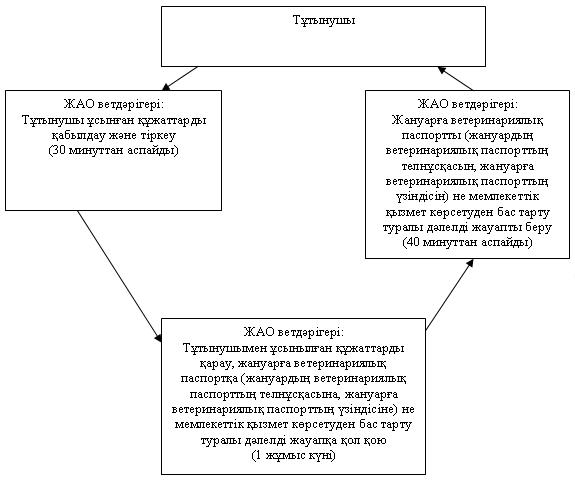  

Мемлекеттiк қызмет көрсету және ҚФБ үдерiсiндегi әкiмшiлiк іс-әрекеттерінің қисынды логикалық дәйектілігі арасындағы өзара байланысты көрсететін 2-схема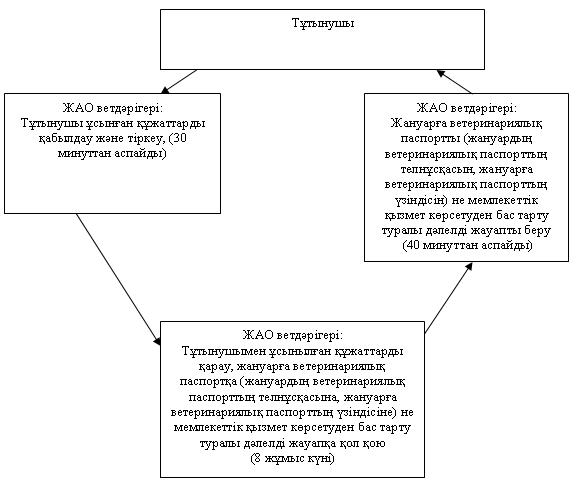 
					© 2012. Қазақстан Республикасы Әділет министрлігінің «Қазақстан Республикасының Заңнама және құқықтық ақпарат институты» ШЖҚ РМК
				NЖАО атауыЕлдi мекен атауыБайланыс телефоныМекенжайыСайт мекенжайы1"Қарқаралы ауданы ауылшаруашылығы және ветеринария бөлiмi" ММҚарқаралы қаласы(872146) 31220Қарқаралы қаласы, Бөкейхан көшесi, 40жоқ2"Нұрмақов ауылдық округінің әкімі аппараты" ММӨсібай селосы8(721)-32 55-2-72Өсібай селосы, Елебеков көшесі, 6жоқ3"Нүркен Әбдіров округінің әкімі аппараты" ММЖарлы селосы8(72146)-34-3-04Жарлы селосы, Машанов көшесі, 35жоқ4"К.Аманжолов селолық округінің әкімі аппараты" ММТалды селосы8(72146) 37-4-00Талды селосы, Қ. Аманжолов көшесі, 2жоқ5"Қоянды селолық округінің әкімі аппараты" ММҚоянды селосы8(72132)-58-2-21Қоянды селосы Советская көшесі, 5жоқ6"Жаңатоған селолық округінің әкімі аппараты" ММЖаңатоған селосы8(72146)-34-1-85Жаңатоған селосы, Үшкүн көшесі, 39жоқ7"Егіндібұлақ селолық округінің әкімі аппараты" ММЕгіндібұлақ селосы8(72147)-91-3-95Егіндібұлақ селосы, Мәди көшесі, 10жоқ8"Қарқаралы қаласының әкімі аппараты" ММҚарқаралы қаласы8(72146)-31-2-84Қарқаралы қаласы, Бөкейханов көшесі, 40жоқ9"Бақты селолық округінің әкімі аппараты" ММБақты селосы8(72146)-38-7-21Бақты селосы, Тәуелсіздік көшесі, 13жоқ10"Балқантау селолық округінің әкімі аппараты" ММҚарабұлақ селосы8(72147)-91-5-86Қарабұлақ селосы, Қазақстан көшесі, 4жоқ11"Абай селолық округінің әкімі аппараты" ММАйнабұлақ селосы8(72147)-51-3-41Айнабұлақ селосы, М. Батыр көшесі, 15жоқ12"Угар селолық округінің әкімі аппараты" МММатақ селосы8(72146)-33-7-32Матақ селосы, Школьная көшесі, 2жоқ13"Мартбек Мамыраев селолық округінің әкімі аппараты" ММАқжол селосы8(72147)-33-3-00Ақжол селосы, Н. Қабдыкәрімов көшесі, 12жоқ14"Кырғыз селолық округінің әкімі аппараты" ММБүркітті селосы8(72146)-34-4-31Бүркітті селосы, Тың көшесі, 8жоқ15"Темірші селолық округінің әкімі аппараты" ММТатан селосы8(72132)-36-5-60Татан селосы, Орталық көшесі, 6жоқ16"Қайнарбұлақ селолық округінің әкімі аппараты" ММАппаз селосы8(72159)-61-5-58Аппаз селосы К.Сейілхан көшесі, 14/2жоқ17"Бесоба селолық округінің әкімі аппараты" ММБесоба селосы8(72132)-36-4-43Бесоба селосы, Әбдірасылов көшесі, 23жоқ18"Тегісшілдік селолық округінің әкімі аппараты" ММТегісшілдік селосы8(72146)-37-5-01Тегісшілдік селосы, Т. Әубәкіров көшесі, 11жоқ19"Қарағайлы кентінің әкімі аппараты" ММҚарағайлы кенті8(72146)-45-4-80Қарағайлы кенті, 20, 4 кварталжоқ20"Томар селолық округінің әкімі аппараты" ММТомар селосы8(72132)-35-2-23Томар селосы, Мәди көшесі, 4жоқ21"Тәттімбет селолық округінің әкімі аппараты" ММАқтасты селосы8(72132)-53-2-87Ақтасты селосы, Қазыбек би көшесі, 17жоқ22"Шарықты селолық округінің әкімі аппараты" ММТеректі селосы8(72132)-56-2-92Теректі селосы, Абай көшесі, 12жоқ23"Қаракөл селолық округінің әкімі аппараты" ММҚаракөл селосы8(72132)-91-5-57Қаракөл селосы, Строителей көшесі, 13жоқ24"Мәди селолық округінің әкімі аппараты" ММАйрық селосы8(72132)-54-2-60Айрық селосы, Әбішев көшесі, 3жоқ25"Ынталы селолық округінің әкімі аппараты" ММЫнталы селосы8(72146)-50-0-11Ынталы селосы, Бейбітшілік көшесі, 12жоқ26"Қаршығалы селолық округінің әкімі аппараты" ММКөктас селосы8(72146)-33-5-12Көктас селосы, Гагарин көшесі, 30жоқ1Іс-әрекет N (барысы, жұмыстар ағыны)1232ҚФБ атауыЖАО ветдәрiгерiЖАО ветдәрiгерiЖАО ветдәрiгерi3Іс-әрекет (үдеріс, рәсiм, операциялар) атауы және олардың сипаттамасыӨтінішті тіркеу тұтынушы ұсынған құжаттарды қабылдау және тексеруТұтынушы ұсынған құжаттарды қарауЖануарға ветеринариялық паспортты (жануардың ветеринариялық паспорттың телнұсқасын, жануарға ветеринариялық паспорттың үзiндiсін) беру журналына не мемлекеттік қызмет көрсетуден бас тарту туралы дәлелді жауапты тiркеу. Тұтынушыға дайын құжатты беруге дайындау4Аяқталу нысаны (деректер, құжат, ұйымдастыру- өкiмдiк шешiм)Құжаттарды қабылдауЖануарға ветеринариялық паспортқа (жануардың ветеринариялық паспорттың телнұсқасына, жануарға ветеринариялық паспорттың үзiндiсіне) не мемлекеттiк қызмет көрсетуден бас тарту туралы дәлелдi жауапқа қол қоюТұтынушыға дайын құжатты беру5Орындау мерзiмi30 минуттан аспайды1 жұмыс күнi40 минуттан аспайды1Іс-әрекет N (барысы, жұмыстар ағыны)1232ҚФБ атауыЖАО ветдәрiгерiЖАО ветдәрiгерiЖАО ветдәрiгерi3Іс-әрекет (үдеріс, рәсiм, операциялар) атауы және олардың сипаттамасыӨтінішті тіркеу, тұтынушы ұсынған құжаттарды қабылдау және тексеруТұтынушы ұсынған құжаттарды қарауЖануарға ветеринариялық паспортты (жануардың ветеринариялық паспорттың телнұсқасын, жануарға ветеринариялық паспорттың үзiндiсін) беру журналына не мемлекеттік қызмет көрсетуден бас тарту туралы дәлелді жауапты тiркеу. Тұтынушыға дайын құжатты беруге дайындау4Аяқталу нысаны (мәлiметтер,құжат, ұйымдастыру- өкiмдiк шешiм)Құжаттарды қабылдауЖануарға ветеринариялық паспортқа (жануардың ветеринариялық паспорттың телнұсқасына, жануарға ветеринариялық паспорттың үзiндiсіне) не мемлекеттiк қызмет көрсетуден бас тарту туралы дәлелдi жауапқа қол қоюТұтынушыға дайын құжатты беру5Орындау мерзiмi30 минуттан аспайды8 жұмыс күнi40 минуттан аспайды